Załącznik nr 2Nazwij zwierzęta na obrazkach. Podziel nazwy zwierząt na sylaby.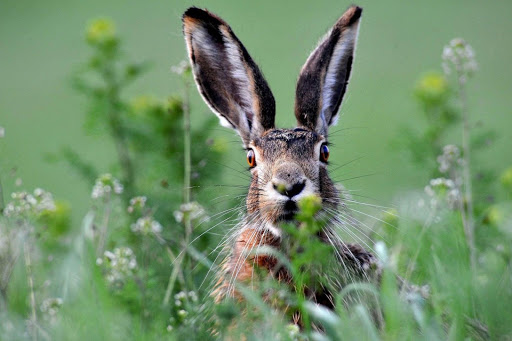 Zając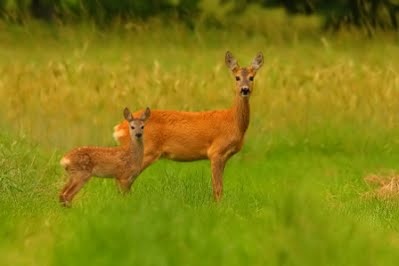 Sarny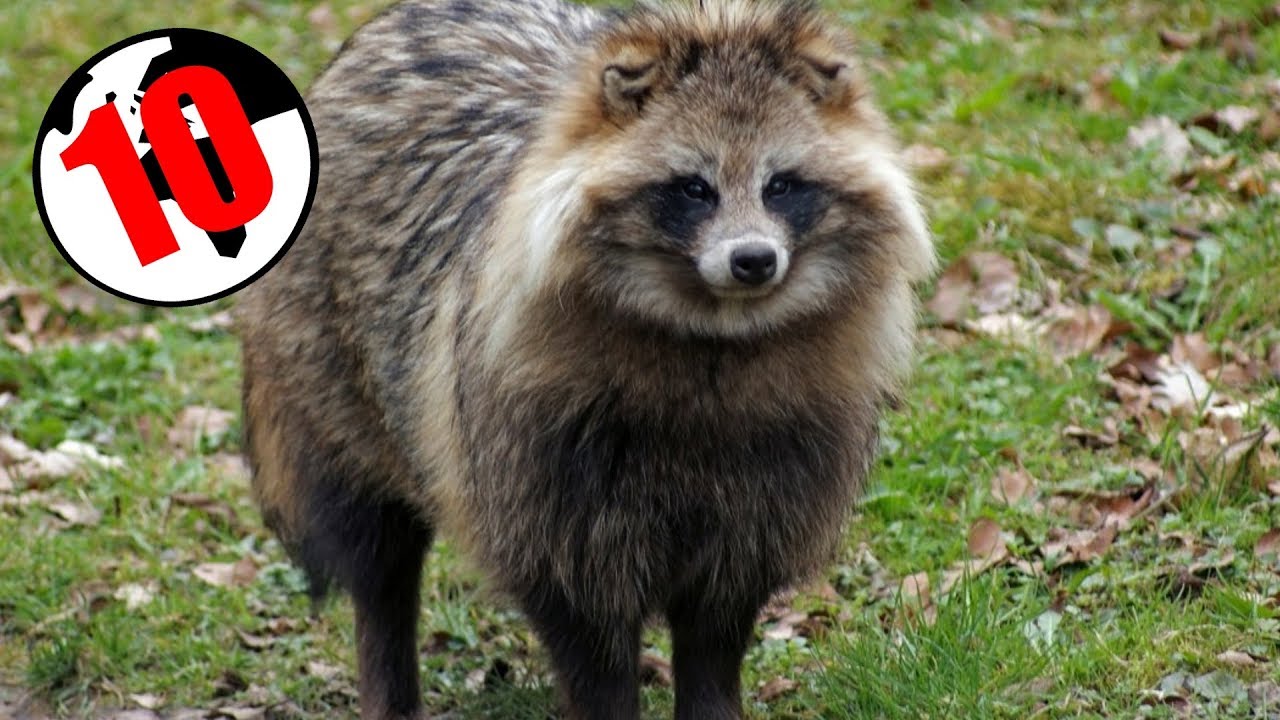 Jenot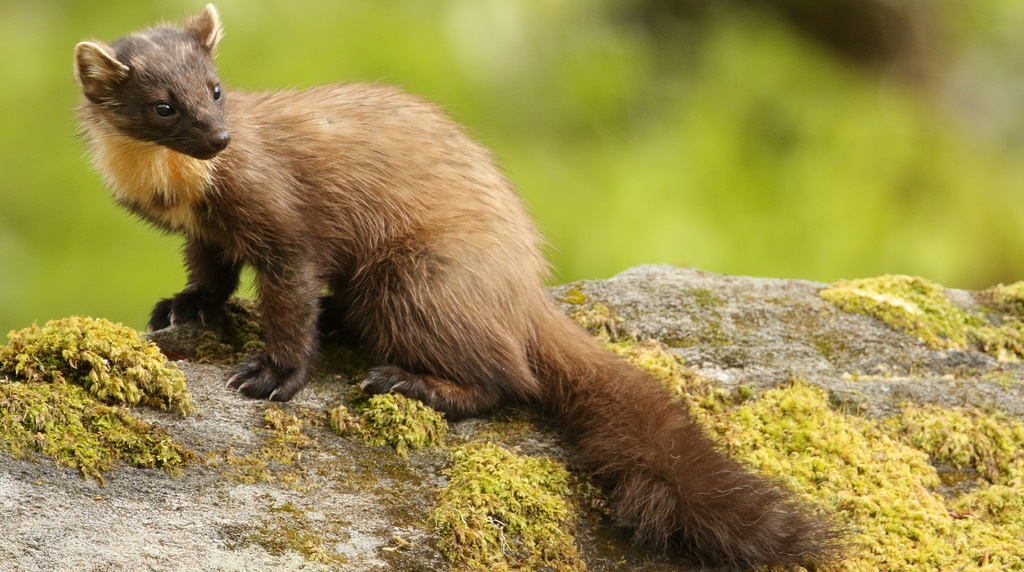 Kuna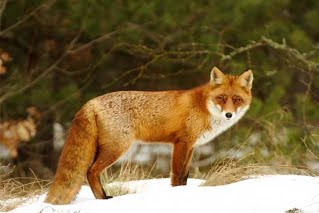 Lis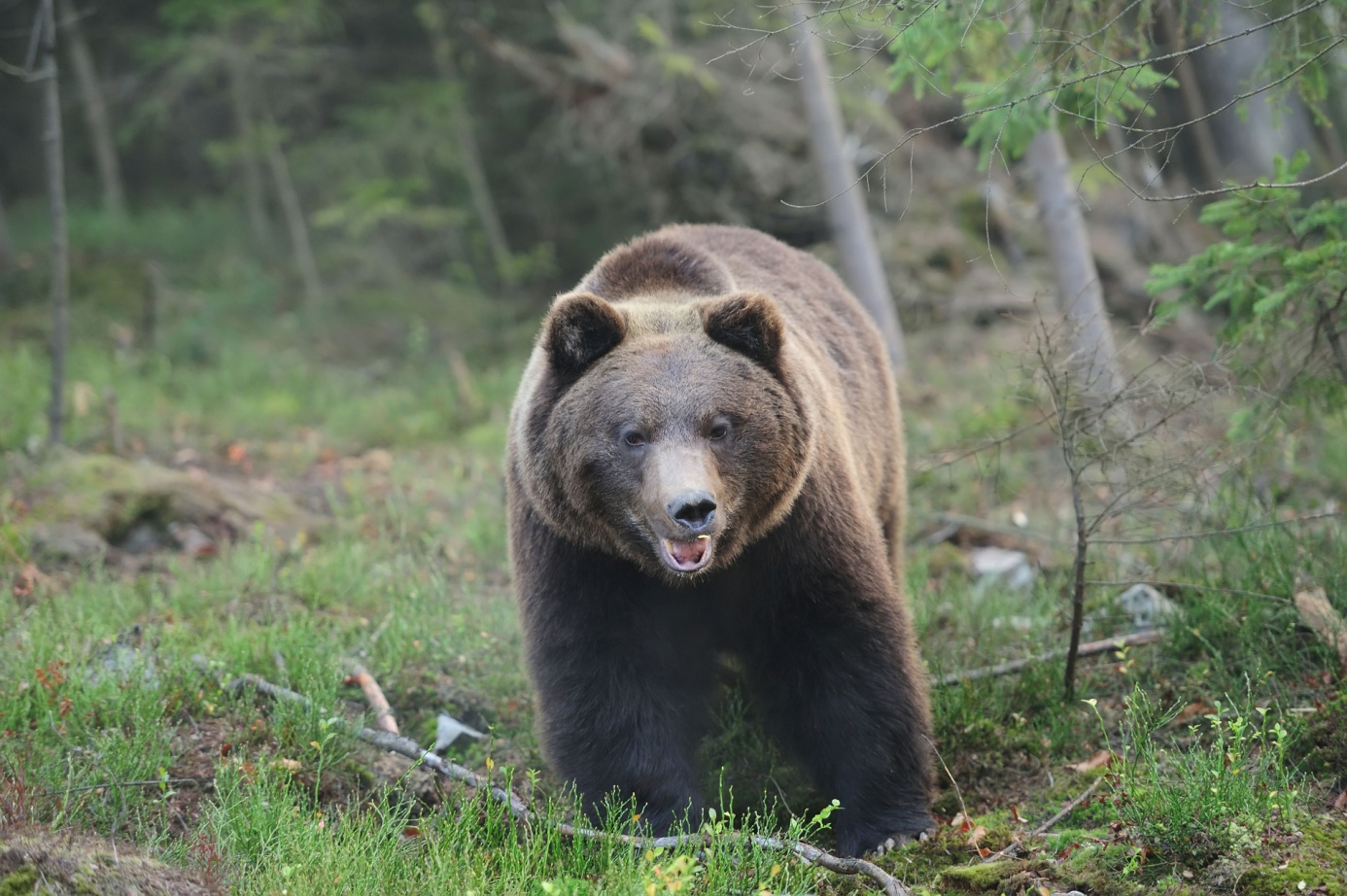 Niedźwiedź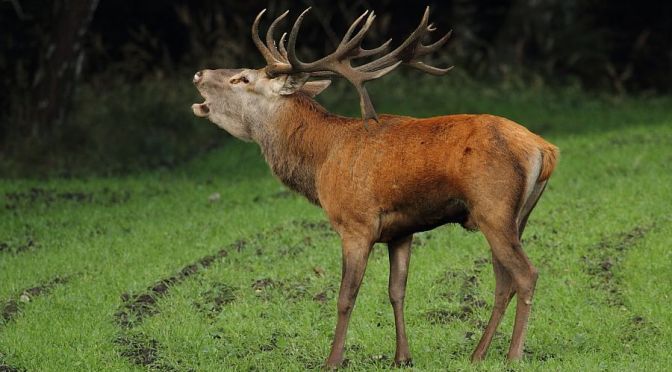 Jeleń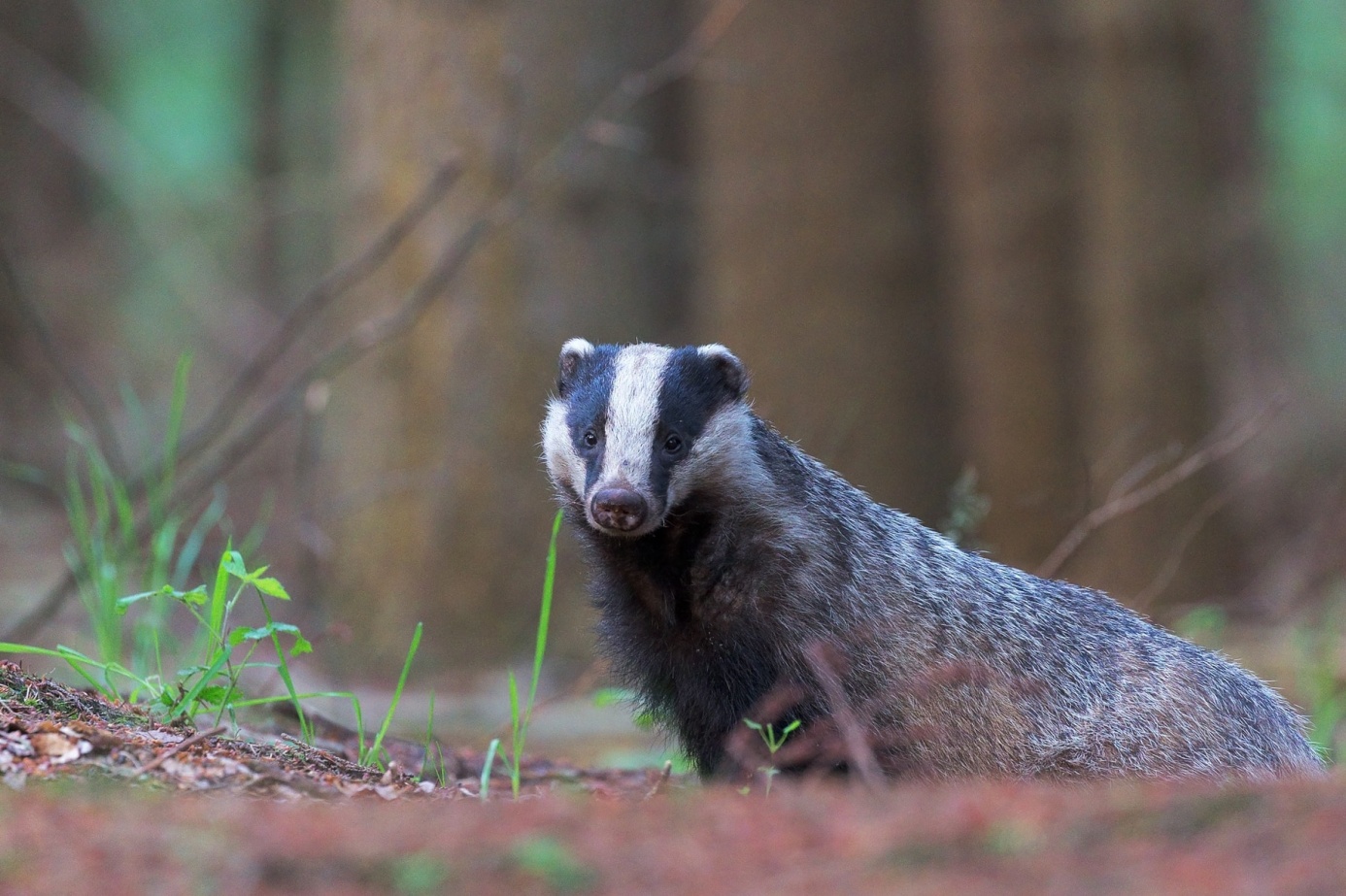 Borsuk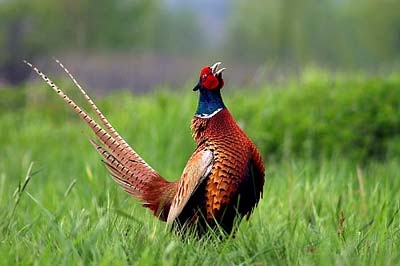 Bażant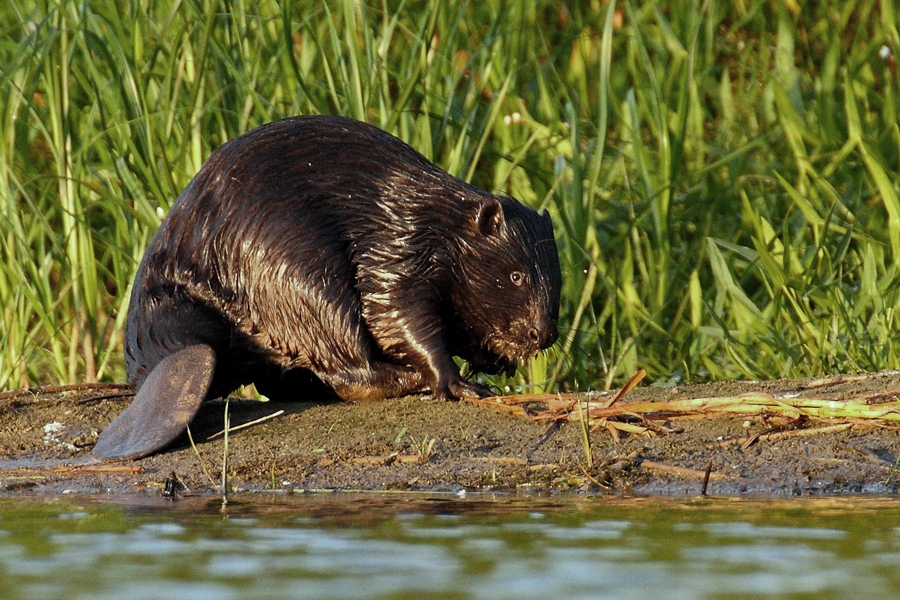 Bóbr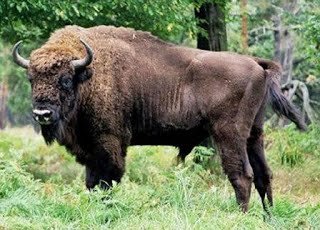 Żubr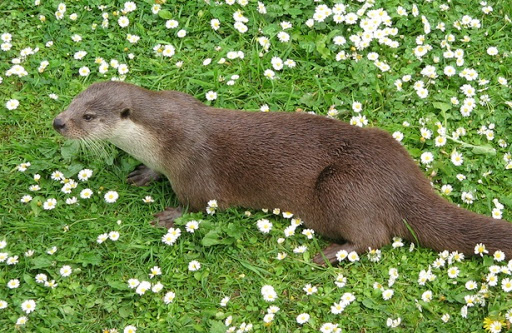 Wydra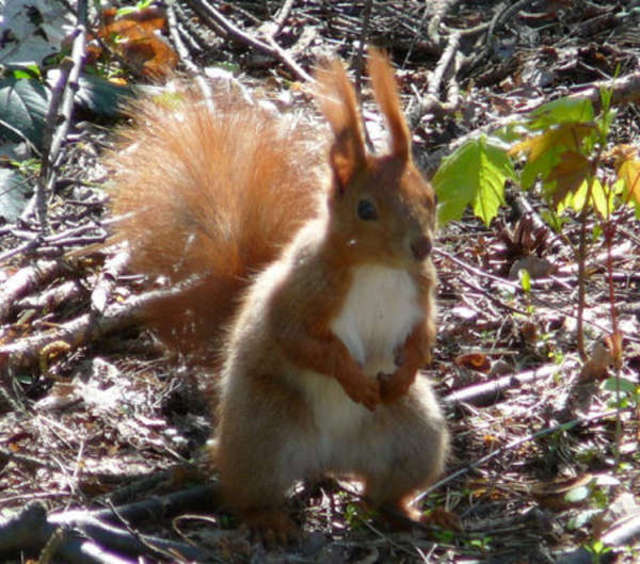 Wiewiórka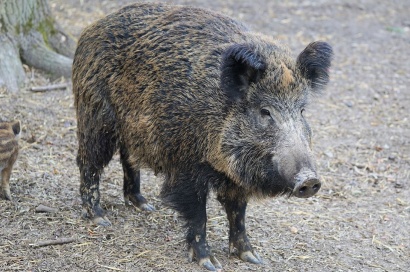 Dzik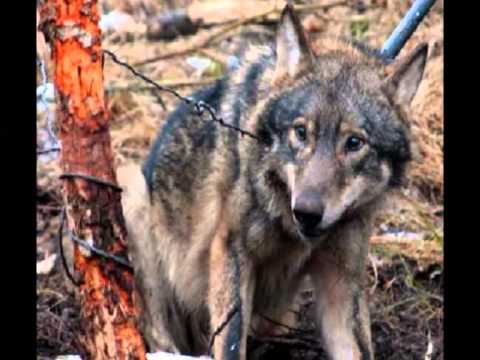 Wilk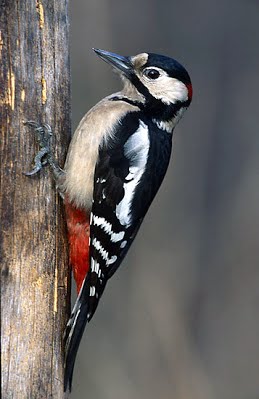 Dzięcioł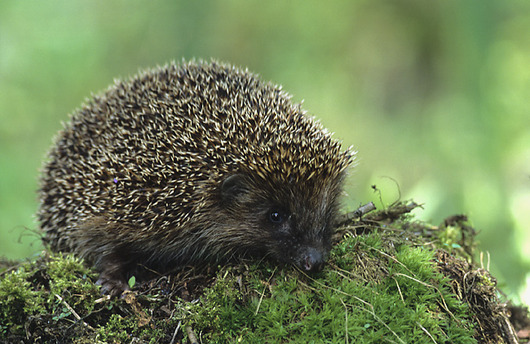 Jeż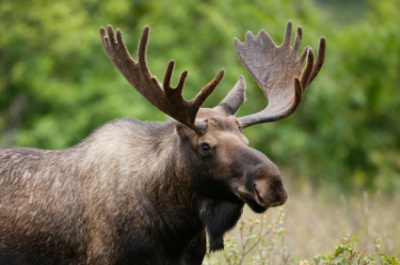 Łoś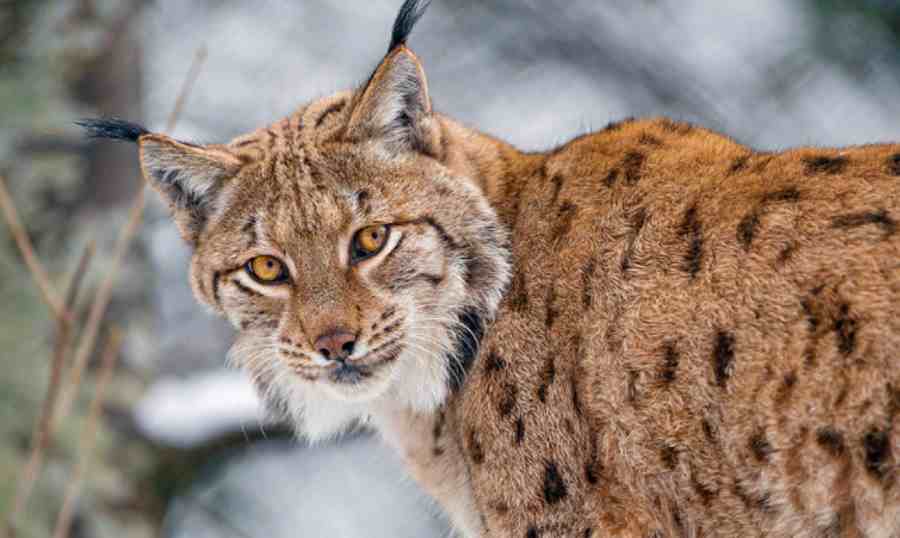 Ryś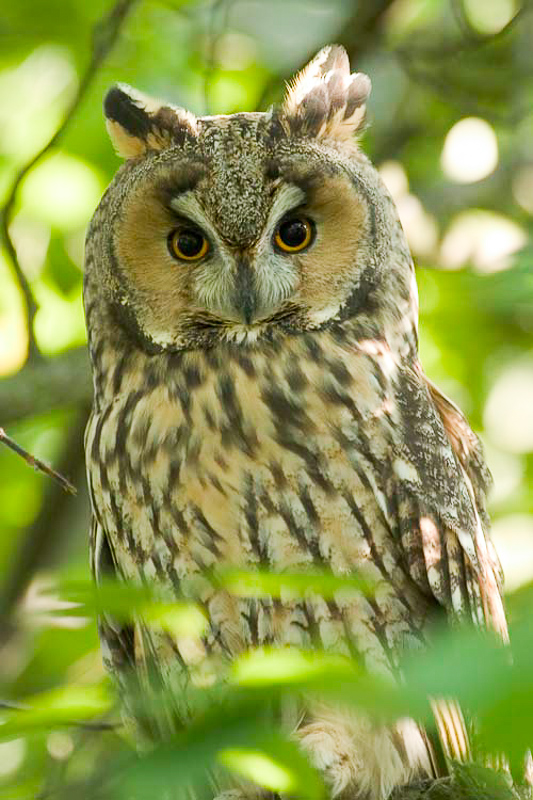 Sowa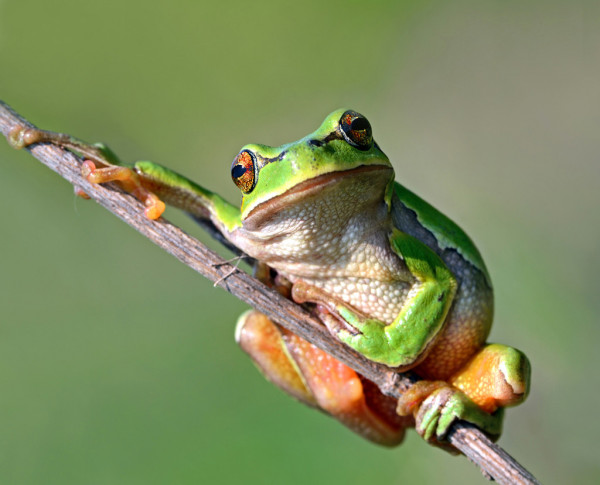 Żaba